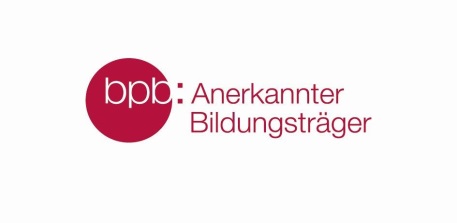 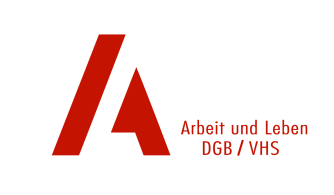 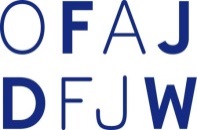  Der Bundesarbeitskreis ARBEIT UND LEBEN (BAK)  ist anerkannter Träger der politischen Bildung.Politische Bildung im deutsch-französischen / internationalen Kontext, Seminar vom 17.-19.10.2018 in BerlinÉducation citoyenne dans le contexte franco-allemand / international, séminaire du 17 au 19 octobre 2018 à BerlinANMELDUNG / INSCRIPTION                 Hiermit melde ich mich verbindlich zur   / Je m’engage à participer àName Vorname / Nom Prénom :                                            Geburtsjahr / Année de naissance:      Organisation:           Anschrift /Adresse :      Telefon dienstlich / Téléphone bureau :                                                                            mail :      Meine Reise werde ich wie folgt organisieren (Tag und Uhrzeit der Ankunft / der Abreise)Je souhaite organiser mon voyage comme suit (jour et heure d’arrivée et de départ)Für die Erstattung der Reisekosten, Bankverbindungen IBAN:                                                                      BIC:      Pour le remboursement des frais de transport joindre un RIB, merciUnterbringung   / Hébergement Nur im Doppelzimmer möglich. Ich brauche eine Unterbringung 	   			Uniquement en chambre double. J’ai besoin d’un hébergement	   Ich möchte das Zimmer z.B. mit           teilen  / Je souhaite p.e. partager la chambre avec        Ich möchte folgende Personen/Organisationen für das Seminar in Berlin einladen und bitte deshalb um Rückruf:      J’aimerais inviter les personnes/ organisations suivantes au séminaire de Berlin et demande à être rappelé/e à ce sujet :      Seminar vom 17.-19.10.2018  in BerlinOUI  / JA NON  / NEIN  Séminaire du 17 au 19 octobre 2018 à BerlinOUI  / JA NON  / NEIN  Bemerkungen und Vorschläge für das Programm / Remarques et propositions pour le programme
     Lieu, date, signature (nom et prénom)      Ort, Datum, Unterschrift (Name und Vorname)      